Лекція 7. Мотивація навчальної діяльностіПланНавчальна мотивація. Стимулюючі фактори навчальної мотивації. Емоції та інтерес як основа мотивації учіння у школярів. Психологічні принципи формування мотивації учіння школярів. Формування мотивів навчальної діяльності школярів, студентів. Психологічні проблеми навчальної мотивації. Вікові й індивідуальні особливості мотивації учіння школярів і студентів. 1.Навчальна мотивація. Стимулюючі фактори навчальної мотиваціїВизначальним компонентом організації освітнього процесу, а отже, і навчальної діяльності є мотивація. Вона може бути зовнішньою або внутрішньою щодо діяльності, але завжди є внутрішньою характеристикою особистості – суб’єкта цієї діяльності. Передумовою ефективності є розвиток спонукальної сфери, яка потребує цілеспрямованого педагогічного впливу.У сучасній психології мотивація розглядається як складний багаторівневий регулятор життєдіяльності людини. В. Р. Асєєв зазначає, що «мотиваційна система людини має набагато більш складну будову, ніж простий ряд заданих мотиваційних констант. Вона описується виключно широкою сферою, що включає в себе й автоматично здійснювані установки, і поточні актуальні прагнення, і галузь ідеального, яка на даний момент не є актуальною, але виконує важливу для людини функцію, даючи їй ту смислову перспективу подальшого розвитку спонукань, без якої поточні турботи повсякденності втрачають своє значення» (Канюк, 2002: 3). Усе це, з одного боку, дає змогу визначати мотивацію як складну, неоднорідну багаторівневу систему, що включає потреби, мотиви, інтереси, ідеали, прагнення, установки, емоції, норми, цінності тощо; а з іншого – говорити про полівмотивованість діяльності, поведінки людини й домінуючий мотив у їх структурі. Дослідники визначають мотивацію як один конкретний мотив, як єдину систему мотивів і як особливу сферу, що включає в себе потреби, мотиви, цілі, інтереси в їх складному переплетенні та взаємодії.Трактування «мотиву» співвідносить це поняття або з потребою (А. Маслоу), або з переживанням цієї потреби та її задоволенням (С. Л. Рубінштейн), або з предметом потреби (Маслоу, 2006: 6). Так, у контексті теорії діяльності А. Н. Леонтьєва термін «мотив» уживається не для «позначення переживання потреби, а означає те об’єктивне, у чому ця потреба конкретизується в цих умовах і на що спрямовується діяльність, що спонукає її» (Леонтьєв, 2004: 4).Зазначимо, що розуміння мотиву як «предметної потреби» визначає його як внутрішнього мотиву, що входить у структуру самої діяльності.Найбільш повним є визначення мотиву, запропоноване одним із провідних дослідників цієї проблеми – Л. І. Божович. Згідно з думкою Л. І. Божович, як мотиви можуть виступати предмети зовнішнього світу, уявлення, ідеї, почуття й переживання, словом, усе те, у чому втілена потреба. Таке визначення мотиву прибирає багато суперечностей у його тлумаченні, де об’єднуються енергетична, динамічна і змістова сторони. При цьому підкреслимо, що поняття «мотив» істотно відрізняється від поняття «мотивація», мотивація є тим складним механізмом співвіднесення особистістю зовнішніх і внутрішніх чинників поведінки, який визначає виникнення, напрям і способи здійснення конкретних форм діяльності (Великий тлумачний словник сучасної української мови, 2012: 1).Найбільш широким є поняття мотиваційної сфери, що включає афективну й вольову сфери особистості (Л. С. Виготський), переживання задоволення потреби. У загальнопсихологічному контексті мотивація являє собою складне об’єднання рушійних сил поведінки, що відкривається суб’єкту у вигляді потреб, інтересів, цілей, ідеалів, які безпосередньо детермінують людську діяльність. Мотиваційна сфера або мотивація в широкому розумінні слова із цього погляду розуміється як стрижень особистості, до якого «стягуються» такі властивості, як спрямованість, ціннісні орієнтації, установки, соціальні очікування, емоції, вольові якості й інші соціально-психологічні характеристики.Навчальна діяльність розглядається як «особлива форма активності особистості, спрямована на засвоєння соціального досвіду пізнання й перетворення світу, що включає оволодіння культурними способами зовнішніх, предметних і розумових дій» (Макаревич, 2006: 5).У дидактиці мотивація є процесом формування й закріплення позитивних мотивів учіння у школярів. Мотивація визначає не тільки навчальну діяльність школяра, а й пізнавальну сферу, його активність із пізнавальними процесами: сприйманням, мисленням, уявою та пам’яттю.Можна визначити такі мотиви учіння молодших школярів (Овсянецька, 2007: 7):− пізнавальні мотиви (оволодіння новими знаннями, навчальними навичками, прагнення школярів до самоосвіти і спрямованість на самостійне вдосконалення способів здобуття знань);− широкі пізнавальні мотиви (орієнтація на оволодіння новими знаннями – фактами, явищами, закономірностями);− навчально-пізнавальні мотиви (орієнтація на засвоєння способів здобуття знань, прийомів самостійного отримання знань);− мотиви самоосвіти (орієнтація на придбання додаткових знань і потім на побудову спеціальної програми самовдосконалення);− соціальні мотиви (соціальна взаємодія школяра з іншими людьми);− широкі соціальні мотиви (відповідальність та обов’язок, розуміння соціальної значущості учіння);− вузькі соціальні або позиційні мотиви (прагнення зайняти певну позицію в стосунках з оточуючими, отримати їхнє схвалення);− мотиви соціальної співпраці (орієнтація на різні способи взаємодії з іншою людиною).Мета початкової ланки шкільного навчання – сформувати в дітей такий психологічний механізм, який дав би їм змогу в подальшому здійснити процес самореалізації, саморозвитку, щоб пізнавальна потреба не згасала впродовж життя, мала вплив у майбутньому.Молодший шкільний вік має великі ресурси формування шкільної мотивації учнів. Важливо формувати в дітей молодшого шкільного віку такі якості особистості, які необхідні для життя в нових умовах відкритого суспільства: відповідальності, ініціативності, самостійності, що можливо тільки за наявності високого рівня шкільної мотивації (Волкова, 2007: 2).Головний зміст мотивації в цьому віці – «навчитися вчитися». Молодший шкільний вік – це той період, під час якого закладаються основи мотивації навчання, від якої залежить рівень пізнавальних здібностей людини в майбутньому.Навчальна мотивація – це процес, який запускає, спрямовує й підтримує зусилля, спрямовані на здійснення навчальної діяльності. Це – складна, комплексна система, створена мотивами, цілями, реакціями на невдачі, наполегливістю й установками учня. Навчальна діяльність є провідною діяльністю молодшого школяра, основною метою є успішне засвоєння знань і вмінь, необхідних для подальшого ефективного використання в житті.Загальний шлях формування навчальної мотивації полягає в тому, щоб сприяти перетворенню широких спонукань учнів у зрілу мотиваційну сферу зі стійкою структурою та домінуванням окремих мотивів.Отже, мотивація є обов’язковим компонентом будь-якої діяльності, зокрема й навчальної. Від спрямованості й рівня сформованості навчальної мотивації залежить успішність навчальної діяльності.Аналіз методичної літератури та практичний досвід дали змогу сформулювати рекомендації щодо підвищення навчальної мотивації дітей молодшого шкільного віку відповідно до етапів організації та проведення уроку. Рекомендації складені з урахуванням вікових особливостей учнів молодших класів та орієнтовані на основні етапи проведення уроку, а також на позаурочну діяльність.Формуванню мотивації загалом сприяють:− загальна атмосфера позитивного ставлення до навчання, професійних знань;− включеність учнів у спільну навчальну діяльність у партнерській взаємодії (через парні, групові форми роботи);− побудова взаємин «педагог-учень» на основі створення ситуацій успіху, використання різних методів стимулювання;− цікавість, незвичайний виклад нового матеріалу;− образне, яскраве мовлення, створення позитивних емоцій у процесі навчання;− використання пізнавальних ігор, дискусій, створення проблемних ситуацій і їх спільне та самостійне розв’язання;− вивчення матеріалу на основі життєвих ситуацій, досвіді педагогів та учнів;− розвиток самостійності й самоконтролю учнів у навчальній діяльності, планування, постановки цілей і реалізації їх у діяльності, пошуку нестандартних способів вирішення навчальних завдань (Волкова, 2007: 2).На підготовчому етапі уроку пропонуємо такі рекомендації щодо підвищення навчальної мотивації:1. Створення сприятливої емоційно-психологічної атмосфери уроку через організацію довіри між учителем і учнем, а також сприятливих міжособистісних взаємин у класі.2. Не нав’язування навчальних цілей. Важливо послідовно відпрацьовувати з учнями постановку різних цілей – близьких, перспективних, простих, складних. Важливо, щоб цілі були реально досяжні.3. Вибір учителем демократичного стилю впливу на учнів.4. Психологічна позитивна взаємодія у спілкуванні з учнями: привітання, прояв уваги поглядом, посмішкою, кивком голови.5. Застосування хвилинок релаксації.На основному етапі уроку пропонуємо врахувати такі рекомендації:1. Постановку вчителем питань, що підкреслюють протиріччя, новизну, важливість та інші відмітні якості об’єкта пізнання.2. Створення проблемних ситуацій, активної пізнавальної діяльності учнів, яка полягає в пошуку та вирішенні складних питань, що вимагають актуалізації знань, аналізу, уміння бачити за окремими фактами та явищами їх сутність і закономірності, що керують ними.3. Використання дидактичних і розвивальних ігор і вправ, а також технічних засобів навчання, мультимедійних технологій.4. Використання постійних і цілеспрямованих вправ і завдань з розвитку якостей, що лежать в основі пізнавальних здібностей: швидкості реакції, усіх видів пам’яті, мислення, уваги й уяви.5. Дотримання відповідності навчальних завдань вікових обмежень і наявності в них рівня оптимальної складності.6. Зв’язок нового матеріалу з раніше засвоєними знаннями для підвищення зацікавленості в ньому.7. Включення в середину уроку фізкультхвилинки та використання елементів психогімнастики: вираження емоцій через рух.На етапі закріплення й перевірки знань можна застосувати:1. Виявлення навіть маленьких успіхів учнів.2. Оцінювання насамперед успіхів учнів.3. Звернення уваги на динаміку розвитку компетентностей.4. Застосування групових форм роботи для перевірки знань: робота в парах, взаємоперевірка, використання сигнальних гуртків, розповідь завдання один одному.5. Акцентування уваги в разі невдачі не на помилку, а на нестачі докладених зусиль, при цьому даючи дитині зрозуміти, що загальний рівень розвитку її здібностей досить високий, щоб упоратися із цим завданням.6. Виключення ситуації змагання. Краще привчати школярів до аналізу й порівняння власних результатів і досягнень.7. Виявлення з учнями причин помилок і шляхів їх виправлення.8. Оцінювання конкретної відповіді без переходу на особистість учня.9. Концентрація уваги учнів на просуванні вперед, на переживання успіху в діяльності.У позаурочній діяльності необхідно враховувати:1. Прийняття своїх учнів незалежно від їхніх навчальних успіхів.2. Постійне підкреслення того, що взаємодія в колективі визначається не тільки успішністю, а й соціальною активністю учня, громадською позицією.3. Вивчення кола інтересів дітей.4. Проведення предметних олімпіад і позакласних занять.5. Залучення учнів у предметну проектну діяльність: у розроблення творчих робіт, проектів і презентацій.6. Допомога учню у створенні зв’язків між навчанням у школі та його інтересами.Визначальним компонентом організації навчальної діяльності є мотивація. Вона може бути внутрішньою або зовнішньою щодо діяльності, однак завжди є внутрішньою характеристикою особистості як суб'єкта цієї діяльності. Передумовою успіху в ній є сформованість спонукальної сфери, розвиток якої потребує цілеспрямованого педагогічного впливу.І Мотив (франц. motif, лат. motus - рух) - спонукання до діяльності, пов'язане із задоволенням потреб людиниПов'язаний він із задоволенням наявних потреб суб'єкта діяльності, а тому відіграє спонукальну функцію, зумовлює предметну спрямованість активності людини. Розрізняючи мотиви, учень розуміє, чому потрібно вчитися, але це може і не спонукати його до навчальної діяльності.Мотивація - система спонукань які зумовлюють активність організму і визначають її спрямованістьНавчальна мотивація ґрунтується на потребі, яка стимулює пізнавальну активність дитини, її готовність до засвоєння знань. Потреба не визначає характеру діяльності, її предмет окреслюється тоді, коли людина починає діяти. Спонукальна (мотиваційна) складова навчальної діяльності охоплює пізнавальні потреби, мотиви і сенси навчання. Важливою умовою учіння є наявність пізнавальної потреби і мотиву самовдосконалення, самореалізації та самовираження. Емоційне переживання пізнавальної потреби постає як інтерес.Типи мотивації навчальної діяльностіЗнання, які учень здобуває у школі, можуть бути для нього лише засобом досягнення інших цілей (одержати атестат, уникнути покарання, заслужити похвалу тощо). У такому разі його спонукають не інтерес, допитливість, прагнення до оволодіння знаннями, вміннями, захопленість процесом засвоєння знань в результаті навчання. Залежно від очікуваних результатів учні можуть виявляти такі типи мотивації навчальної діяльності: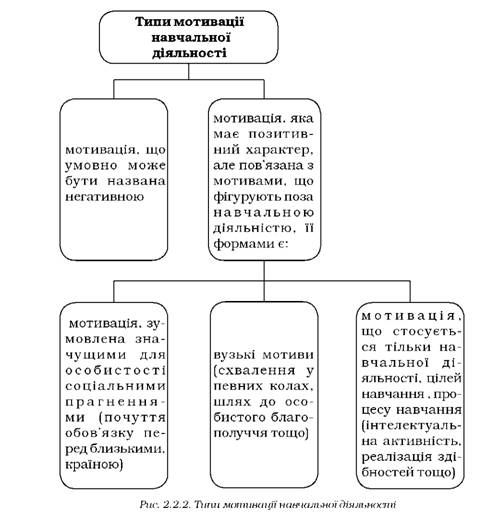 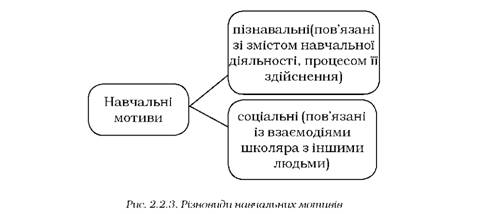 2. Емоції та інтерес як основа мотивації учіння у школярів. Спонукання до навчання може бути:ситуативним, коли спонуками є мотиви, пов'язані з необхідністю виявити, продемонструвати певні знання,вміння та навички у конкретній ситуації (на контрольній роботі, при складанні іспиту). Вони є зовнішніми, оскільки не стосуються глибинних основ особистості. Такими можна вважати мотиви-стимули (одержати нагороду, уникнути покарання тощо);особистісним, пов'язаним з потребою учня в самовдосконаленні, досягненні духовних цілей, ідеалів, безпосередньо спрямованих на розвиток його особистості, на духовне, моральне й інтелектуальне зростання, а також на повноцінне функціонування його як суб'єкта життєдіяльності.З огляду на особливості навчальної ситуації, можливості учня розрізняють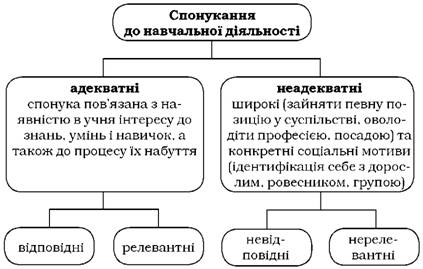 Рис. 2.2.4. Спонукання до навчальної діяльностіНайадекватнішим мотивом навчальної діяльності є пізнавальний інтерес.Пізнавальні інтереси - група мотивів, пов'язана зі змістом і процесом учіння, спрямована на опанування способом певної діяльностіЗа змістом, спрямованістю і масштабом пізнавальних мотивів розрізняють: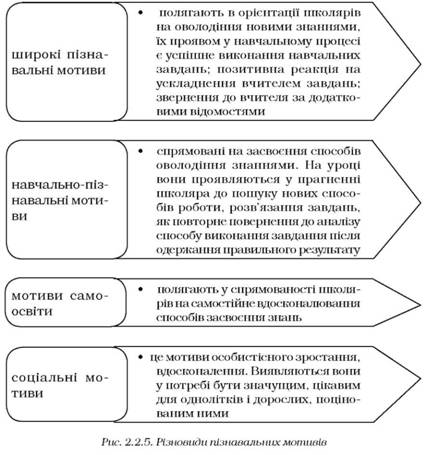 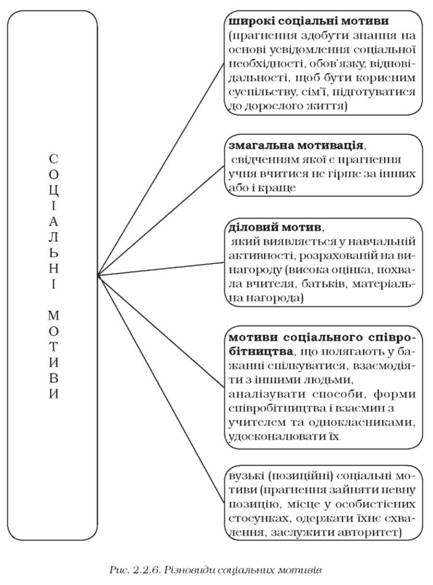 Отже, мотивація - важлива складова психологічної структури пізнавальної, навчальної діяльності, від якої залежить ефективність її перебігу.Сутність і розвиток навчальної мотиваціїНавчальна мотивація має свою структуру і характеризується спрямованістю, стійкістю, динамічністю.Структуру навчальної мотивації утворюють:Навчальну діяльність школярів спонукає комплекс мотивів, у якому можуть домінувати внутрішні мотиви, пов'язані з її змістом і виконанням, або широкі соціальні мотиви, пов'язані з потребою зайняти певну позицію у системі суспільних відносин. З віком потреби і мотиви та їх структура зазнають відповідних змін.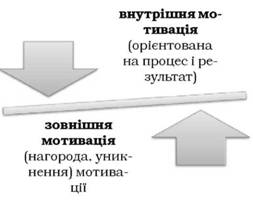 Рис. 2.2.7. Структура навчальної мотиваціїМотиви навчальної діяльності розрізняють за змістом і динамічними характеристиками. Змістовими характеристиками мотивації навчання є наявність особистісного смислу навчання для учня; дієвість мотиву (його реального впливу на навчальну діяльність і поведінку дитини); місце мотиву у структурі мотивації; самостійність виникнення і прояву мотиву; рівень усвідомлення мотиву; ступінь поширення мотиву на різні типи навчальної діяльності, види навчальних предметів, форми навчальних завдань.Основними динамічними параметрами мотивів є стійкість (учень натхненно вчиться навіть всупереч несприятливим зовнішнім умовам, перешкодам, він не може не вчитися, його навчальна діяльність високопродуктивна у нормальних і в екстремальних умовах); модальність (емоційне забарвлення), яка може бути позитивною і негативною.Прояви мотивів виражаються також у їх силі, виразності, швидкості виникнення тощо. Про них свідчить час, який школяр затрачає на виконання завдань, кількість завдань, які він може виконати під впливом певного мотиву тощо.У процесі навчання тип навчальної мотивації учня змінюється. На це впливають нові самонастанови учня (наприклад, прагнення обходити або переборювати труднощі), тривалі успіхи або невдачі під час навчальних занять, вибір життєвого шляху та ін.Спершу навчально-пізнавальний мотив починає діяти, потім стає домінуючим, самостійним і, нарешті, усвідомлюється. Передумовою його становлення є організація, становлення навчальної діяльності. Дієвість мотивації сильніша, якщо вона спрямована на способи, а не на результати діяльності.Високий рівень розумового розвитку є найважливішою умовою реалізації наявної мотивації дитини, формування позитивної мотивації у навчальній діяльності. При цьому простежується залежність між високим рівнем розумового розвитку та позитивними мотиваційними тенденціями, і навпаки.Про навчальну мотивацію опосередковано свідчить рівень реальної успішності навчальної діяльності: показники шкільної успішності, відвідуваності, сформованість навчальної діяльності школярів.Навчальна діяльність передусім мотивується внутрішнім мотивом, коли пізнавальна потреба особистості спрямовується на предмет діяльності, а також зовнішніми мотивами (самоутвердження, престижу, обов'язку, необхідності, досягнення тощо).Психологічні принципи формування мотивації учіння школярів. Принципи, що формують позитивну мотивацію в навчанніСеред пізнавальних мотивів керованим і найзначнішим є пізнавальний інтерес, який виникає і зміцнюється лише в ситуації пошуку нових знань, інтелектуальної напруги, самостійної діяльності. Тому, якщо перед учнями ставляться лише готові цілі, а знання лише повідомляються і закріплюються, активність згортається, інтерес згасає. Для підтримки пізнавальних інтересів надзвичайно важливо стимулювати емоції, інтелектуальні почуття, їх потужним джерелом є емоційність навчального змісту.Принцип мотивації до навчання.Цей принцип має важливе значення для активізації процесу навчання. Він передбачає реалізацію мотивів навчання, тобто тих внутрішніх імпульсів, які спонукають учнів до активної навчально-пізнавальної діяльності.У психології і педагогіці виділяється декілька груп мотивів, які, в свою чергу, об’єднуються в соціальні і пізнавальні мотиви.Соціальні мотиви покликані виховувати в учнів позитивне ставлення до учіння, щоб зробити свій внесок у національну розбудову нашої України або ж заслужити похвалу, схвалення в колі друзів, сім’ї і т.д. Ці мотиви формуються класоводами.Пізнавальні мотиви формуються у процесі вивчення різних навчальних предметів, з метою розширення і поглиблення знань, умінь і навичок, прищеплення інтересу до знань і процесу їх набуття (зацікавленості, допитливості, кмітливості та ін).Отже, для формування мотивів навчання потрібна раціональна організація навчально-виховного процесу, при якій школярі виступали б активними учасниками пізнавального процесу. У дітей з’являється внутрішня потреба до учіння, позитивне ставлення до навчального процесу в тому випадку, якщо вони мають можливість зайняти активну позицію у навчально-пізнавальній діяльності. Для цього потрібно зрозуміло викладати матеріал, вміло організовувати самостійну роботу для оволодіння знаннями, уміннями й навичками, показувати практичну значимість навчального матеріалу, добирати цікаві тексти з різних стилів рідної мови, формувати життєво важливі вміння (написати твір, скласти діловий документ, план прочитаного твору та ін), вміло поєднувати різні методи і прийоми, навчання та способи навчальної роботи, створювати проблемні ситуації, використовувати елементи зацікавленості, вдаватися до гумору, викликати емоції, переживання подій тощо [13].Оскільки серед пізнавальних мотивів першорядне значення має інтерес до знань і процесу їх набуття, учителі-словесники повинні організовувати навчальний процес з рідної мови так, щоб максимально зацікавити учнів змістом мовного матеріалу і самим процесом набуття мовних і мовленнєвих знань, умінь і навичок. При вивченні багатьох тем можна зацікавити дітей навчальним матеріалом з мови. Так, поглиблюючи відомості про український алфавіт, доцільно навчити школярів користуватися словником, швидко складати алфавітні списки, що викликає значний інтерес до виучуваної теми. Розширюючи відомості про речення, його відмінність від словосполучення, доцільно пояснити комунікативну функцію мови, завдяки якій вона служить засобом спілкування. Вивчаючи порядок слів у реченні, доречно показати, що в українській мові, як і в російській, порядок слів виконує головним чином стилістичну функцію. Змінюючи порядок слів, ми робимо логічний наголос на головному слові, яке набуває більшого смислового навантаження, наприклад: - Я посадив квіти. - Квіти посадив я. Однак іноді порядок слів виконує синтаксичну функцію, наприклад, у реченнях „Гнів викликає біль” і „Біль викликає гнів” на першому місці стоїть підмет, а тому має форму називного відмінка однини. Після присудка стоїть додаток у формі знахідного відмінка. Отже, місце слова у реченні визначає його форму і синтаксичну роль. Показ широкого використання мовних категорій у мовленні дасть змогу зацікавити дітей навчальним матеріалом, пробудити інтерес до усвідомлення цих життєво необхідних категорій мови [14].Отже, основні вимоги до процесу навчання при використанні принципу мотивації навчання:1. Формування в учнів мотивів навчання.2. Прищеплення дітям інтересу до мовних та мовленнєвих знань, умінь, навичок і до процесу їхнього набуття.Принципи активності й самостійності (при керівній ролі вчителя)Питання активності й самостійності навчання школярів привертало увагу відомих учених - К.Д. Ушинського, Т.Г. Лубенця та ін. [15]. Вони залишили цінну педагогічну спадщину. У подальшому розробкою цієї проблеми займались педагоги, психологи, методисти: Г.С. Костюк, В.О. Онищук, О.Я. Савченко, А.М. Медушевський та ін. [16].Так, більшість методистів вважають, що принцип активізації учнів на заняттях з рідної мови слід здійснювати запровадженням розумових операцій, організацією самостійного застосування знань на практиці; створюванням проблемних ситуацій тощо.При вивченні будь-якого мовного матеріалу діти повинні повністю проявити свої пізнавальні здібності; а тому завдання полягає в постійній активізації розумової діяльності учнів; у формуванні вмінь і навичок самостійної роботи.Активність школярів на уроках може бути високою тільки в тому разі, коли їх діяльність не зводиться до самого лише слухання вчителя, простого відтворення вивченого, а включає спостереження над фактами, їх осмислення і зіставлення, застосування знань на практиці. Значить, учитель мусить розвивати активність дітей не тільки при відтворенні засвоєного матеріалу, але й на основі їх самостійного підходу до розв’язання пізнавальних завдань, тобто розвивати творчу активність, яка проявляється в їх бажанні усвідомити суть завдання, підібрати відомі способи його розв’язання, застосувати їх у нових умовах, знайти необхідний ілюстративний матеріал [17].Активізація мислительної діяльності підвищує ефективність процесу пізнання і значно прискорює його. Більшість лінгвістичних визначень і правил створюються на основі узагальнення, яке є продуктом роботи думки. Тому при вивченні їх необхідно виділяти істотні і неістотні ознаки, створювати проблемні ситуації, показувати протиріччя між відомим і невідомим і т.д.Важливою передумовою активізації учнів у процесі навчання є пробудження інтересу, ініціативи в роботі, спрямованої на розширення знань і підвищення грамотності в широкому розумінні цього слова [12].Як свідчить досвід, значний інтерес в учнів викликає цікавий ілюстративний матеріал, спрямований на активізацію пізнавальної діяльності їх.Активну розумову діяльність учнів передбачає розвиваюче навчання, а тому при вивченні лінгвістичного матеріалу необхідно залучати школярів у мислительний процес. Щоб зацікавити дітей процесом здобуття знань, слід створювати проблемні ситуації шляхом постановки питань, на які учні дадуть відповідь після спостереження конкретного мовного матеріалу, порівняння й аналізу мовних категорій і т.д.Великий інтерес викликає застосування технічних засобів навчання. З цією метою слід систематично застосовувати технічні засоби навчання на уроках. У практиці школи для цього здебільшого використовуються звукозаписи (магнітофон, грамзаписи та ін) і екранні посібники (кіно, телефільми тощо).Вищою формою прояву свідомості й активності школярів є їх самостійність. Самостійна діяльність учнів завжди складається із мислительних операцій і практичних дій, а тому її необхідно здійснювати як для набуття знань, так і для закріплення знань, умінь і навичок. При цьому важливо дбати про те, щоб діти навчилися спостерігати мовні явища, робити висновки і узагальнення. В процесі узагальнення і конкретизації необхідно розкривати причинно-наслідкові зв’язки, користуючись відповідними питаннями. В такому випадку буде розвиватися не тільки мовлення, а й мислення. Розвиток навичок самостійного мислення школярів сприяє підвищенню їх загальної культури. Таким чином, самостійна робота тісно пов’язана з розвитком мислення і стимулює його [12].Самостійна робота на різних етапах уроку має свої особливості. Школярі можуть самостійно сприйняти і усвідомити багато тем шкільного курсу, читаючи підручник, виконуючи практичні завдання. Проте керівна роль належить учителеві.В умовах самостійної роботи школярів, яка проводиться з метою закріплення нового матеріалу чи повторення вивченого, є великі можливості для диференціації завдань. Цьому значною мірою сприяють додаткові завдання, які подаються у підручниках під текстами вправ. Сильні учні виконують усі завдання, а слабші - лише деякі з них. Крім того, вміло підібраний і добре підготовлений роздавальний матеріал сприятиме диференціації завдань. Цей роздавальний матеріал доцільно використовувати і для перевірки знань школярів у класі, і для домашньої роботи. На необхідність індивідуалізації домашніх завдань неодноразово вказували педагоги, методисти.Добре знаючи підготовку учнів, а також прогалини в їх знаннях, учитель готує картки з питаннями і завданнями практичного характеру для класної і домашньої роботи.У сучасних умовах урок як основна організаційна форма навчання набуває нового змісту, нової структури. А тому посилюється вимога до активізації навчально-пізнавальної діяльності всіх учнів на уроці і разом з тим до обліку індивідуальних особливостей, які необхідно добре знати. Як же забезпечується активна робота класу на уроці? Пояснюючи дітям нову тему, учитель формулює пізнавальну задачу для всіх учнів, серед яких одна група дає відповідь на поставлене питання; друга - наводить приклади, третя - робить висновок. Краще підготовлені школярі розповідають першими і позитивно впливають на інших. Однак на цьому робота не припиняється. Усі учні виконують те ж саме завдання, відповідно пояснюють (і сильніші, і слабші). Далі доцільно диференціювати завдання для закріплення теми самостійною роботою [18].Отже, основні вимоги до процесу навчання при застосуванні принципів активності й самостійності (при керівній ролі вчителя):1. Запровадження розвиваючого навчання.2. Пробудження інтересу до процесу набуття знань.3. Вироблення навичок самостійної роботи учнів на всіх етапах навчання.4. Застосування технічних засобів навчання.Принцип наочності.Принцип наочності тісно пов’язаний з принципами свідомості і доступності, оскільки реалізація його дає змогу в доступній формі викласти навчальний матеріал і свідомо його засвоїти.Як відомо, в пізнанні має місце чуттєве і абстрактне мислення: перше відображає лише зовнішній бік явища, а друге - суть явища. Пізнання йде від чуттєвого, конкретного до абстрактного, щоб потім перейти до мисленого конкретного на більш високому рівні.Принцип наочності передбачає використання насамперед таблиць, схем, а також технічних засобів навчання (звукозаписів, екранних посібників тощо).Найбільш поширеними засобами унаочнення є таблиці з дидактичним матеріалом, що ілюструє ті чи інші мовні правила, визначення. Таблиці можуть бути різноманітними:а) таблиці з виділеними елементами (іншим кольором, підкресленням і т.д.);б) таблиці з пропусками тих чи інших елементів;в) таблиці з матеріалом для трансформації і конструювання.Крім того, на таблицях можуть передаватися визначення, правила з ілюстративним матеріалом. Це таблиці статичного характеру, їх доцільно використовувати під час закріплення. Для пояснення слід застосовувати динамічні таблиці, які вміщують такий же матеріал, як і статичні, але цей матеріал можна видозмінювати при безпосередній участі школярів. З цією метою готується допоміжний матеріал, яким закриваються елементи таблиці. Це можуть бути таблиці з прикладами на перетворення сполучникових складних речень у безсполучникові і навпаки. Наприклад:Тільки й розмов на селі: в Ясенишиної доньки мати об’явилася (Ю. Збанацький).На динамічній таблиці можна показати заміну означального підрядного речення дієприкметниковим зворотом, тобто складнопідрядного речення з означальним підрядним простим реченням, ускладненим дієприкметниковим зворотом.Ефективність використання динамічних таблиць досліджував В.І. Паламарчук. Він дійшов висновку, що динамічні таблиці доцільніше використовувати для засвоєння матеріалу з синтаксису, оскільки вони наочно відображають процес виникнення правила в його логічній і часовій послідовності, допомагають організувати пошукову діяльність учнів для розв’язання граматичної задачі, полегшують прийоми порівняння. Під час закріплення матеріалу динамічні таблиці повинні поєднуватися зі статичними, оскільки останні на складнішому для школярів матеріалі відтворюють весь шлях пошуків, який уже пройшли вони під час пояснення за динамічними таблицями.У навчанні досить часто використовуються і схеми. Вони зручні для пояснення правил та явищ. Таблиці і схеми можуть мати узагальнюючий характер і виконувати функцію допоміжного засобу для повторення, узагальнення і систематизації матеріалу.Виділені нами принципи, що формують позитивну мотивацію в навчанні вказують на комплексність використання дидактичних засобів для формування того чи іншого компоненту. Отже, лише використовуючи методи взаємопов’язано для організації пізнавальної діяльності молодшого школяра можна досягти певних успіхів у їх використанні.Формування мотивів навчальної діяльності школярів, студентів. Учіння є особливим видом діяльності, одною зі сторін навчання, метою та результатом якої є засвоєння знань, умінь, навичок. Учіння протікає не стихійно, а під керівництвом викладача і передбачає виконання завдань викладача самостійно. Це зумовлює наявність мотивів, які б спонукали того, хто навчається, дисципліновано, систематично, відповідально ставитися до навчальної праці. Процес здійснення діяльності учіння кожною людиною є індивідуальним, тому його мотивація має певні індивідуальні особливості й залежить від різних чинників.По-перше, важливу роль у мотивації відіграє рівень усвідомлення та рівень неусвідомлення мотивів. Усвідомлені й неусвідомлені мотиви не протистоять одне одному, їх важко відокремити одне від одного, оскільки неусвідомлені мотиви визначаються реальним буттям, діяльністю людини в об’єктивному світі. Різниця лише в тому, що неусвідомлені мотиви виступають у непрямому вираженні — у формі переживання, бажання, охоти (О.М.Леонтьєв), до них можна віднести також ваблення, установки.У питанні усвідомленості мотивів вирізняють три аспекти: власне усвідомлення (відчуття, переживання), розуміння, обмірковування. Причому: 1) обмірковування може бути повним чи неповним, тому з’являються моменти усвідомленого і неусвідомленого, обдуманих та необдуманих дій; 2) розуміння включає: розуміння мети («чого» я хочу досягти), розуміння потреби («чому»), розуміння смислу дії чи вчинку («для чого»).Рівень усвідомлення мотивів — важлива індивідуальна особливість мотивації учіння, оскільки обміркованість та розуміння (реальність або ілюзорність) власних мотивів створює умови для самомотивації, коли людина управляє своєю мотивацією, ефективно використовує самоспонукання, сама регулює вибір — виконувати чи не виконувати або наскільки якісно і вчасно виконувати отримане від викладача завдання.
Навчальні досягнення об’єктивно визначаються, якщо дидактичний процес опирається на реальні мотиви. Це створює передумови для виникнення нових, більш високих та дієвих мотивів, що існують зараз як перспективні у програмі вдосконалення. Ілюзорність, уявність, надуманість мотивів, які могли б діяти за певних умов чи обставин, створюють перешкоди на шляху мотивації та самомотивації учіння.
Наприклад, студенту треба виконати самостійну роботу, але створилася ситуація, коли необхідно зробити вибір — або зустрітися з друзями, або відмовитися від цього і виконувати СР. Він може вибрати зустріч з друзями, оскільки мотив інтересу, бажання отримати позитивні емоції від спілкування дуже сильні. Не усвідомлюючи або не бажаючи усвідомлювати цей мотив, студент не замислюючись іде на зустріч, пояснюючи це тим, що йому там треба щось з’ясувати (надуманий мотив — це можна зробити і телефоном). Якщо ж справжній мотив буде усвідомлено, то студент робить свідомий вибір, визначивши пріоритети.
По-друге, мотиви, що спонукають до навчання та зокрема учіння, у кожної людини поєднуються по-різному й перебувають у динамічному зв’язку. Це поєднання і зумовлює спрямованість того, хто навчається, на навчання, являє собою рушійну силу учіння. Воно залежить від особистості, умов зовнішнього середовища, в якому вона зростала і перебуває у даний момент.
По-третє, навіть на перший погляд один і той самий мотив виявляється по-різному.
Наприклад, різні учні по-різному пояснюють, чому хочуть вивчати економіку: бо подобається дисципліна, бо подобається викладач, це потрібно для вступу до ВНЗ, бо її знання необхідні для подальшого життя тощо.
Підвищення ефективності навчання не може бути забезпечене без систематичного вивчення мотивації, виявлення реального рівня та можливих перспектив зони її найближчого розвитку у тих, хто навчається, як окремо взятих, так і групи загалом, тобто без її діагностики (моніторингу).
До методів мотиваційної діагностики належать: спостереження, опитування (анкетування, бесіда, інтерв’ю, тестування) тих, хто навчається, експертна оцінка, експеримент.
Розглянемо особливості кожного з методів.
1.Спостереження — навмисне, систематичне й цілеспрямоване сприйняття та фіксація різних проявів мотивації (ставлення до навчання, емоції, що виявляються під час учіння тощо) тих, хто навчається. Це найпростіший спосіб дізнатися більше про мотиви того, хто навчається, або групи. Здійснюється спостереження за природних умов: під час проведення занять, у позаурочний час, під час консультацій, бесід тощо. Головне при цьому занотовувати, точно і систематично реєструвати діяльність того, хто навчається, у звичній для нього обстановці.
Для проведення спостереження необхідно:- по-перше, визначитися зі способом спостереження, а також фіксування результатів (фактів, що характеризують мотивацію навчання та умови, в яких вона виявляється — спеціальна карта, журнал для заміток, магнітофон, відеозапис, кінофільм); важливо скласти план і програму дослідження.
Наприклад, перебіг та результат діяльності з формування мотивації передбачає фіксацію початкового та наступного, зміненого рівня її вияву за допомогою конкретних показників, відповідаючи на запитання (І. П. Подласий):
1.Цілі Які цілі ставить та реалізує той хто навчається?
2.Мотиви
Заради чого навчається?
3.Емоції
Як той, хто навчається, переживає учіння?
4.Уміння навчатися
Як той, хто навчається, організовує та здійснює навчальні дії?
5.Рівень навченості
Яких результатів досяг той, хто навчається?
7.Характеристика навчуваності
Потенційні можливості, яких успіхів міг би досягти?

- по-друге, спрямувати спостереження на ті явища, що можуть дати відповіді саме на запитання, що стосуються потреб і мотивів у навчанні, не концентруватися на другорядному, при цьому не втручатися в перебіг дій, бажано, щоб ті, хто навчаються, не здогадувалися, що за ними спостерігають;

- по-третє, щоб запобігти необ’єктивних, викривлених результатів, врахування випадкових фактів, слід провести повторні спостереження на тому самому об’єкті у різний час, у різних умовах і ситуаціях;

- по-четверте, постаратися свідомо поставитися до власних, особистих, суб’єктивних особливостей, стереотипів, ставлень, щоб мінімізувати їхній вплив на аналіз та зроблені висновки.
2. Опитування — отримання інформації про об’єктивні чи суб’єктивні факти зі слів респондентів (опитуваних), якими є ті, хто навчається, що стосується окремих видів мотивації (наприклад мотиву досягнення) або певної сукупності мотивів.
За допомогою опитування збирають інформацію, джерелом якої є словесне повідомлення, судження опитуваного, ґрунтоване на безпосередній (бесіда, інтерв’ю) або опосередкованій (анкетування) соціально-психологічній взаємодії дослідника й опитуваного.
Бесіда та інтерв’ю передбачають наявність вербальної комунікації, метою якої є з’ясування уявлень тих, хто навчається, їхніх думок, понять, цілей, переживань, бажань, інтересів, преференцій тощо, що можуть відкрити досліднику причини того чи іншого ставлення до навчальної діяльності, тих чи інших спонукань до неї й виявити питання, які необхідно піддати спеціальній експериментальній перевірці, узагальнити досвід і прогнозувати поведінку того, хто навчається, в певних ситуаціях.
Наприклад, у процесі бесіди з’ясувалося, що учень надає великого значення у навчанні процесу навчання, він любить читати, відшукувати щось нове, узагальнювати, але кінцевий результат для нього не є важливим. У цьому випадку необхідно ставити перед ним такі вимоги і такі завдання, які б, забезпечуючи цікавий процес набуття знань чи вмінь, сприяли досягненню проміжних результатів і цілеспрямованій орієнтації на кінцевий результат.
3. Тестування тих, хто навчається (англ. test — іспит, випробування) дає можливість, з одного боку, визначити психологічні якості, наприклад здібності, вподобання тощо, з іншого — діагностувати (перевірити) знання, вміння, навички, рівень засвоєння яких разом з іншою інформацією уможливить висновки щодо мотивації навчання тих, хто навчається. Основними видами
тестів, які використовують у психодіагностиці, є тести інтелекту, досягнень, креативності (творчих здібностей), а також проективні та особистісні тести. Прикладом тесту, що стосується власне мотивації людини до діяльності, зокрема і до навчання, є «Опитувальник для оцінки мотивації до досягнення мети — до успіху (за Т.Елерсом)».
4. Експертна оцінка здійснюється за допомогою спеціальних експертних методик, відповідно до строго визначеної процедури, із залученням колег-викладачів або інших спеціалістів-експертів, психологів. Конче важливим при цьому є чітке формулювання цілей експертизи та виду експертного висновку, визначення кваліфікації експертів, нешкідливість процедури, обґрунтованість висновків тощо.
Наприклад, можна застосувати найпростіший практичний спосіб експертної оцінки мотивації учнів — опитування вчителів, які викладають у даному класі. Для цього усім учителям-експертам ставлять однакові запитання щодо мотиваційної сфери особистості тих, хто навчається, а потім, проаналізувавши їх, складають індивідуальну або групову картину сформованості мотивів і роблять загальні висновки щодо рівня розвитку мотиваційної сфери як усіх учнів, так і класу загалом.
5. Експеримент. Цей метод дослідження є найнадійнішим способом отримання ймовірної інформації. За допомогою його той, хто навчає, спеціально організовує у природних або у штучних умовах взаємодію між тим, хто навчається, та експериментальною ситуацією з метою встановлення закономірностей цієї взаємодії та змінних, від яких вона залежить.
Моніторинг мотивації за допомогою проведення експерименту здійснюють у різний спосіб. Наприклад:
1) у процесі природного експерименту використовують низку спеціальних прийомів її вивчення (табл. 3.2).
Таблиця 3.2
СПЕЦІАЛЬНІ ПРИЙОМИ ВИВЧЕННЯ МОТИВАЦІЇ МЕТОДОМ ЕКСПЕРИМЕНТУ

2) організовують рольову гру за чітко розробленим сценарієм за участю не самого дослідника, а його асистента, про призначення якого (реагування відповідним чином чи виконання відповідних дій) під час експерименту учасники не здогадуються. Це має бути ретельно поставлений спектакль, що дасть змогу імітувати проблемні ситуації, пов’язанні з навчальною діяльністю. Дослідник тут має бути режисером, сценарій задається гіпотезою, а «п’єсу» грають актори, які не здогадуються про справжні цілі їхньої діяльності.
Наприклад, у спеціально обладнаній (розміщення столів, стільців, наявність наочності тощо) кімнаті або у природних умовах учасникам (залежно від гіпотези і цілей) пропонують вирішити проблему вибору завдань (їх кількості, змісту, якості виконання, тощо) з кількох дисциплін. Процес обговорення може розкрити, які мотиви до навчання домінують у кожного з учасників: процесуальні, інтересу, пізнавальні тощо.
Таким чином, мотивація взагалі і навчання зокрема має індивідуальні особливості і залежить від багатьох чинників. Щоб ефективно досягати цілей навчання, той, хто навчає, має постійно вивчати мотиваційну сферу кожного з вихованців, застосовуючи методи та прийоми діагностики мотивації навчання. Причому важливо запам’ятати, що ця діагностика (моніторинг) буде тим інформативнішою, чим більшу кількість методів та прийомів буде використано для її здійснення. Сформовані первинні висновки щодо мотиваційної сфери тих, хто навчається, рекомендується фіксувати у спеціальних педагогічних щоденниках, де
накопичуються спостереження щодо різних виявів їх мотивації, зареєстровані у довільній формі.Психологічні проблеми навчальної мотивації. Мотивування — це процес впливу на студента з метою спонукання його до певних дій шляхом формування відповідних мотивів. Воно становить основу управління навчанням. Залежно від цілей та завдань, що досягаються і розв’язуються, виокремлюють два основні типи мотивування1:
І тип мотивування передбачає формування зовнішніх мотивів, що спонукають до бажаних для мотивуючого суб’єкта результатів. Важливою умовою його ефективності є глибока взаємодія та порозуміння між двома сторонами.
Наприклад, вищий навчальний заклад здійснює комплекс заходів і створює низку умов, що вможливлюють здобуття студентом належного рівня знань, умінь та навичок. Студент, своєю чергою, у відповідь має сумлінно навчатися отримувати високі оцінки. За відсутності порозуміння та взаємодії між ними результативність навчання буде недостатньою, оскільки зовнішня вмотивованість студента буде на низькому рівні.
ІІ тип мотивування спрямований на формування мотиваційної структури особистості. Важливою умовою його ефективності є особлива увага формуванню та підсиленню позитивних, тих, що сприятимуть досягненню високих результатів, мотивів (бажання, наполегливість, сумлінність, спрямованість на навчання тощо) і, навпаки, послаблення тих мотивів, які заважають ефективному навчанню (невпевненість, інфантильність, неуважність, неорганізованість тощо).
Цей тип мотивування характеризується тим, що: 1)часто не пов’язаний з певним конкретним результатом, але має виховний характер і тому робить неабиякий внесок у мотивацію навчання; 2)його результати значно перевищують результати першого типу мотивування; 3)вимагає значно більших зусиль, знань і кмітливості з боку мотивуючого суб’єкта для його реалізації.
Наприклад, якщо культивувати у студента відчуття гордості за те, що він належить до категорії студентства, що характеризується високою динамічністю, прогресивністю і є такою категорією населення, від якої залежить майбутнє країни, то цінності, пов’язані із навчанням, будуть у нього набувати дедалі більшого значення й опосередковано впливатимуть на ставлення до навчання та його результати.
Мотивування може здійснюватися за допомогою різних засобів і прийомів впливу на тих, хто навчається. До них, зокрема, належать:
- стимулювання (процес використання різних стимулів для формування внутрішніх і зовнішніх мотивів),
- тренінг (процеси, пов’язані з формуванням мотивації).
Тренінги поділяються на чотири основні напрями: мотивації досягнень, причинних схем, особистої причинності та внутрішньої мотивації.
1. Тренінг мотивації досягнень передбачає з метою підвищення успішності навчання розвиток відчуття власної гідності й прагнення поліпшення власних досягнень через формування синдрому досягнення шляхом: 1) навчання тих, хто навчається, зіставляти власні досягнення із досягненнями інших (як правило, кращих) учнів; 2)  навчання способам поведінки, типовим для людини з високою мотивацією;

- вивчення конкретних прикладів з власного повсякденного життя, а також життя людей із високорозвиненою мотивацією досягнення.
За Д.Мак Клелландом результат формування синдрому досягнення буде добрим, якщо поступово пройти такі стадії:
1) залучення уваги тих, хто навчається, до змісту навчання;
2) отримання досвіду мислення, поведінки й емоційного реагування;
3) засвоєння спеціальних понять і термінів мотивації досягнень;
4) співвіднесення власних реальних мотивів з ідеалом;
5) практичне виконання отриманих настанов у реальних життєвих ситуаціях;
6) поступове зменшення зовнішньої допомоги, дедалі більша опора на власні сили1.
2. Програми тренінгу причинових схем передбачають зміну суб’єктивного уявлення учнів про причини невдач таким чином, щоб будь-які причинні пояснення замінити лише однією причиною — браком власних зусиль. Необхідність у цьому викликана існуванням явища «психологічної причинності», яке полягає в тому, що люди по-різному пояснюють причини власних вчинків. Існують навіть типові «схеми» пояснень та виправдань. Вони істотно впливають мотиваційну сферу і на результативність діяльності.
Наприклад, студент, який склав іспит незадовільно, пояснює, що йому дістався важкий білет, йому не пощастило, викладач не видав вчасно екзаменаційні запитання або ці запитання не вивчали упродовж семестру, або викладач занадто вимогливий тощо. Іжодної спроби визнати, що не допрацював сам. Проблема в тому, що по-різному пояснюючи свою поведінку, той, хто навчається, прогнозує перебіг своїх дій відповідно до власних пояснень. Щоб цьому запобігти, необхідний тренінг причинних схем, який безпосередньо вплине на мотивацію, або спонукатиме того, хто навчається, до відповідної поведінки (в даному випадку до докладання зусиль), або, за потреби, викликатиме у нього байдуже ставлення та утримання від дій.
3. Тренінг особистісної причиновості має на меті навчити тих, хто навчається, шукати причини власних невдач передусім у самому собі та, за можливості, менше залежати від інших людей, адже самостійність — важлива риса особистості, яка тим більше виявляється, чим менше людина залежить від інших.
Допомога тим, хто навчається, полягає у навчанні: а) ставити перед собою реалістичні цілі; б) співвідносити власні цілі та можливості; в) знати власні сильні й слабкі сторони; г) визначати конкретні дії; д) планувати перспективу; е)правильно оцінювати ситуацію, що складається; ж) постійно аналізувати виконання власної програми й те, наскільки дії наближають до цілей.
4. Тренінг внутрішньої мотивації передбачає формування внутрішніх мотивів, завдяки яким людина отримує задоволення безпосередньо від самої поведінки, від самої діяльності.
До чинників успішності тренінгу внутрішньої мотивації належать: переживання тими, хто навчається, власної автономії або особистісної причетності; відчуття власної компетентності; можливості власного вибору. Негативний ефект на внутрішню мотивацію учіння справляють такі чинники як брак часу й необхідність виконання роботи у жорстко зафіксований термін.
Важливими є рекомендації щодо формування внутрішньої мотивації навчання (з огляду на дослідження розвитку внутрішньої мотивації персоналу Р. С. Вейнберга, Д. Голда): 1) забезпечувати успішний досвід у навчанні; 2) забезпечувати відповідність заохочення та важкості виконуваних завдань; 3) різні види заохочення та оцінювання; 4) включати тих, хто навчається, до різних видів навчальної діяльності; 5) залучати тих, хто навчається до прийняття рішень, наприклад, вибір завдань, контроль та оцінювання товаришів, а також самоконтроль та самооцінка тощо; 6) задавати реальні завдання, що відповідають можливостям тих, хто навчається, використовувати диференційований підхід до розроблення та надання завдань.
Доктор психологічних наук С.В.Іванова серед інших пропонує такі способи розвитку внутрішньої мотивації і зокрема, самомотивації, які можуть бути використані тими, хто навчає і навчається:
1) створення карти мотивів, відібравши мотиви, що спонукають до навчальної діяльності;
2) диференціювати мотиви на такі, що «за» і «проти» виконання навчальної діяльності, та знайти мотиви «за», що є протилежними і долають мотив «проти»;
3) здійснити рефреймінг — психологічно подіяти на власне світосприйняття, змінивши бачення факту дії під новим кутом зору: а) у власній свідомості «Я маю» перетворити на «Я хочу і буду»; б) подолати негативну інформацію; в) розглянути проблеми крізь призму «що робити» і «хто винен»;
4) відчути повноту власних можливостей — «Я знаю, Я можу»;
5) усвідомити себе (і тільки себе) причиною всіх дій, завдяки чому з’явиться відчуття самостійності, задоволення діяльністю — «Я — “джерело”» тощо.
Той, хто навчає, має підказувати своїм вихованцям прийоми самомотивації, наприклад2:
1) планувати на довгострокову перспективу;
2) шукати такого партнера з навчання, у процесі спілкування з яким ви зможете чогось навчитися і якому теж зможете щось дати;
3) встановити постійний час занять (години, дні тижнів);
4) визначити в загальному вигляді цілі та завдання власного навчання;
5) з’ясувати, яким чином ви можете ввести зміст навчання у вашу сьогоднішню і завтрашню практику, просто в повсякденне життя;
6) розподілити зміст навчання на розділи залежно від легкості чи важкості засвоєння, і починати із засвоєння змісту середньої важкості, потім переходити до важких і, зрештою, до легких;
7) доповнити те, що вивчаєте, власним малюнком, приміткою, структурними схемами, а можливо, й критичними зауваженнями;
8) сказати собі приємні слова, якщо виконаєте завдання;
9) з-поміж тем, які найбільше цікавлять, почитати додаткову літературу або обговорити їх з викладачем, товаришами;
10) щоб знання були міцними, повторювати основний зміст і закріплювати вивчений матеріал за допомогою вправ.
Крім цього ті, хто навчається мають знати:
— результат навчання перебуває в прямій залежності від міри самоповаги;
— успіхи навчання є каталізатором навчального процесу;
— невдачі у навчанні можуть призвести до небажання вчитися;
— відчуття радості й інтерес полегшують учіння;
— страх і напруження ускладнюють процес навчання.
Отже, розуміючи важливість досягнення цілей навчання, викладач має не тільки застосовувати методи стимулювання, а й створювати умови для виникнення, формування та підтримання сталих мотивів до навчання. І для цього існує цілий арсенал засобів, знання і застосування яких потребує постійного творчого пошуку й удосконалення себе як викладача.Стимули та стимулювання навчання
Навчання, як уже зазначалося, — це цілеспрямована, заздалегідь спроектована взаємодія того, хто навчає, і того, хто навчається, в процесі якої здійснюється розвиток особистості, засвоюються окремі сторони досвіду людства, досвід діяльності і пізнання. Організація навчання передбачає, що педагог здійснює педагогічну діяльність, яка включає певні компоненти, а учні (студенти) здійснюють навчально-пізнавальну діяльність.
Опанування навчального матеріалу відбувається за умови вияву особистістю високої активності у навчально-пізнавальній діяльності. Людину, як зазначав Л.В.Занков, не можна силою змусити оволодівати знаннями. Але за яких обставин вона сама буде тягнутися до знань, освіти? Практика переконує, що педагогові недостатньо використати той чи інший прийом активізації пізнавальної діяльності. Якщо у людини немає бажання вчитися, то жоден метод або прийом активізації не змусить її це зробити. Отже, педагог має створити таку ситуацію, в якій у особистості з’явилося б бажання діяти, брати участь у розв’язанні задач чи навчальної проблеми, відповідати на запитання, виконувати самостійні завдання. Що є підґрунтям виникнення такого бажання? Відомо, що істотною характеристикою будь-якої діяльності є її мотивованість. На думку відомого психолога С.Л.Рубінштейна, будь-яка дія виходить з мотиву, тобто спонукувального до дії переживання чогось значущого, що надає даній дії сенсу для індивіда. Визначення мотиву — це відповідь на питання, заради чого здійснюється ця діяльність. Отже, процес учіння ґрунтований на мотивації — сукупності внутрішніх чинників, що зумовлюють поведінку й діяльність людини і підтримують її на необхідному рівні.
Невід’ємним від мотивації є й стимулювання діяльності. Як і мотив стимул позначає рушійну силу людини до діяльності. Що є спільного і відмінного у цих поняттях?
У давні часи стимулом називали довгу загострену палицю, якою поганяли биків та мулів. Тому й у перекладі це слово означає «підштовхувати», «поганяти». Тобто дія під впливом стимулу є вимушеною і часто триває доти, доки діє стимул. Отже, відмінність у поняттях «мотив» і «стимул» полягає в тому, що стимул є зовнішнім спонуканням до дії, тоді як мотив означає внутрішній потяг людини до діяльності.
Стимулом психологи називають зовнішнє спонукання людини до активної діяльності. Тому стимулювання в навчанні— це чинник діяльності того, хто навчає. Але стимул лише тоді стає реальною рушійною силою, коли він перетворюється на мотив, тобто на внутрішнє спонукання людини до діяльності. Водночас це внутрішнє спонукання виникає не тільки під впливом зовнішніх стимулів, а й унаслідок потреб самої особистості, її попереднього досвіду, бажань, інтересів. Власне стимул дає завжди не тільки прямий, а й опосередкований особистістю ефект. Один стимул може по-різному вплинути на мотивацію різних учнів залежно від їхнього ставлення до цього стимулу, готовності відгукнутися на нього, навіть від їхнього настрою, самопочуття. Ось чому в навчанні
важливо, щоб педагогічні стимули сприяли прояву позитивних мотивів, що забезпечують бажання і активність учнів в опануванні навчального матеріалу.
Чому виникає необхідність у стимулюванні, «підштовхуванні» навчально-пізнавальної діяльності тих, хто навчається? Невже недостатньо їхньої власної мотивації до навчання? Так, часто нашої мотивації бракує для здійснення діяльності. Лінощі, звичка байдикувати призводить до виникнення байдужості навіть до цікавих занять. За відсутності стимулів, інтересу до навчання, за монотонної й одноманітної роботи, як правило, наступає нудьга, відсутність бажання зрозуміти навчальну інформацію. Тож у таких випадках необхідно застосовувати стимули, бо стимулювання сприяє виникненню і формуванню необхідних мотивів.
Види стимулів навчання
Стимули, як і мотиви, можна класифікувати за певними ознаками. Наприклад, за спрямованістю дії виокремлюють такі види стимулів:

- позитивні підкріплення: позитивні відмітки, схвалення, матеріальні винагороди (призи, подарунки, медалі, стипендії, премії), привілеї, можливість підвищення статусу за результати діяльності;

- негативні підкріплення: вербальне (словесне) покарання (зауваження, осуд тощо), негативна оцінка, матеріальні санкції (штраф, позбавлення премії, стипендії), соціальна ізоляція (зневага, ігнорування), позбавлення волі, фізичні покарання, погрози у разі нездійснення діяльності або її недостатньої якості.
Іншу класифікацію стимулів дає В.М.Вергасов, який вирізняє такі види їх:

- збуджувальні (довіра, інтерес, пріоритет, важливість, професія);

- динамічні (час, швидкість);

- загрозливі (контроль, оцінка, відповідальність, складність);

- організаційні (позбавлення стипендії, виключення з навчального закладу).
Розглянемо їх конкретніше.
Стимул довіри є одним із доволі сильних у процесі навчання. Коли особистість може висловлювати свою думку вільно, робити самостійні висновки, здійснювати навчальні дії, у неї виникає радість пізнання, створюється загальний позитивний емоційний настрій, з’являється довіра до педагога.
Довіру між тим, хто навчає, і тим, хто навчається, можна створити ситуацією самостійного вибору навчальних завдань учнями, контролю й оцінки їх виконання, проханням вчителя допомогти, щось підказати, пригадати, підготувати дослід чи експеримент. Відомо, що К.Д.Ушинський вважав успішним таке навчання, коли зачіпають не лише розум, а й серце, почуття і волю.
В окремих випадках обстановка довіри створюється педагогами такими методичними прийомами, як звернення до групи: «Чи правильно я написав?», «Стежте, щоб я не помилився», «Допоможіть мені», «Давайте разом подумаємо», «Підкажіть, будь ласка, ви володієте знаннями достатньою мірою».
Стимул інтересу є важливим чинником створення умов для активізації пізнавальної діяльності, зниження стомлюваності учнів, поліпшення механізмів мислення, сприйняття, поведінки і водночас підвищення рівня знань.
Педагог може викликати інтерес учнів, використовуючи цікавий приклад із повсякденного життя або описуючи ситуацію, пов’язану з особистими проблемами учнів, розповідаючи цікаві історичні відомості, застосовуючи наочну демонстрацію цікавого фізичного явища з подальшим формулюванням проблеми, яку необхідно розв’язати, висвітлюючи новизну питання, що розглядається, наводячи цікаву інформацію про актуальні події життя суспільства, особисте життя відомих людей тощо.
Отже, інтерес до учіння є могутнім чинником навчання, відтак завдання того, хто навчає, — зробити будь-який навчальний матеріал цікавішим.
Стимул пріоритету полягає у наданні можливості учневі проявити себе краще за інших. Його використання також забезпечує істотну активізацію навчальної діяльності. Виникає цей стимул тільки за колективного навчання.
Стимул пріоритету викликається ігровими ситуаціями: «Хто швидше розв’яже завдання?», «Хто виконає більше завдань за відведений час?», «Хто знайде кращий розв’язок задачі?», «Хто вигадає кращий заголовок?». У такий спосіб з’являється дух змагання. Цей стимул може підкріплюватися стимулом оцінки. Наприклад, найвищу оцінку отримає той, хто швидше або оригінальніше розв’яже завдання.
Використовувати стимул пріоритету доцільно на практичних, семінарських і лабораторних заняттях. Таку форму стимулювання можна врізноманітнити, даючи завдання підгрупам (2—4 особи). Однак зловживання цим стимулом може призвести до надмірної конкуренції в групі, підсилення процесів диференціації (розподілу групи на невеликі підгрупи) та індивідуалізації (кожен — сам за себе).
Стимул важливості полягає у підкресленні, акцентуванні педагогом важливості події, формули, висновку тощо.
Наприклад, педагог підкреслив чи обвів рамкою формулу і пояснив, що вона має вирішальну роль у розумінні теоретичних положень, які вони будуть розглядати. Цей стимул може виражатися короткими фразами на кшталт: «Зараз переходимо до найголовнішого моменту в даному питанні», «Підкресліть цю думку, це дуже важливо». Така інформація про важливе необхідна на занятті, бо учневі (студентові) часто буває важко виділити, що найголовніше, найважливіше було у змісті навчального матеріалу, який вивчався.
Стимул професії має підкреслити значення навчальної інформації для майбутньої професійної діяльності. Цей стимул одночасно збуджує інтерес до знань, тобто посилюється активізація навчання.
Стимул часу і швидкості полягає у формуванні в учнів відповідального ставлення до часу. Активізуючи дії учнів, педагог має за можливості обмежувати їх у часі.
Наприклад, педагог дає завдання: «Самостійно довести…» і встановлює час для доведення, скажімо, 3 хвилини. Водночас педагог може зауважити, що тим, хто виконає завдання за 2 хвилини, буде виставлена оцінка «відмінно». Інтерес до роботи в цьому разі буде ще підкріплений використанням стимулу пріоритету. Утім, слід пам’ятати, що різні учні мають різні навчальні можливості, темперамент і не всі можуть працювати у постійно швидкому темпі. Тому краще, коли зазвичай темп навчання є помірним.
Стимул контролю — створення загрозливої ситуації (непередбаченість проведення контрольної роботи, вибір питання, білета тощо), яка стимулює систематичну роботу над навчальним матеріалом і виховує волю. Але систематичне використання цього стимулу може викликати негативні емоції.
Стимул оцінки полягає у заохоченні оцінкою.
Стимул важкості є надзвичайно важливим, але застосовувати його педагог має у процесі індивідуальної роботи з
учнями. Реалізація цього стимулу можлива на практичних заняттях, коли кожен отримує завдання для самостійного виконання різного рівня складності. У цьому разі активність слабкого учня стимулюється посильним для нього нескладним завданням, а сильного — завданням більшої складності.
Стимул відповідальності створюється відповідальним ставленням до навчання взагалі, а також покладанням деяких обов’язків на учнів у процесі навчання в малих групах (почергово доручається учням формулювати проблему, приймати рішення, аналізувати одержані результати).
Стимулювальний вплив методів навчання
Будь-яка діяльність протікає ефективніше, якщо в особистості є сильні, яскраві й глибокі мотиви, що викликають бажання діяти активно, з повною віддачею сил, подолати обставини, що заважають досягненню мети.
Формування мотивів навчальної діяльності потребує використання всього арсеналу методів її організації і здійснення — словесні, наочні, практичні, репродуктивні і дедуктивні методи самостійної роботи учнів або роботи під керівництвом учителя. Розповідь, лекція, бесіда дають змогу розкрити тим, хто навчається, значущість учіння як у суспільному, так і в особистісному плані: для набуття бажаної професії, активного громадського і культурного життя в суспільстві.
Загальновідомим є стимулювальний вплив наочності, яка підвищує інтерес до навчання, дає змогу подолати стомленість.
Важливими стимулами навчання вважаються проблемно-пошукові методи, коли проблемні ситуації перебувають у зоні реальних навчальних можливостей учнів, тобто є доступними для самостійного розв’язання ними.
За певних умов стимулювальним впливом характеризуються дедуктивні й індуктивні методи. Наприклад, учні за допомогою дедуктивних міркувань оволодівають загальним способом розв’язання багатьох задач з фізики, математики, усвідомлюють, що вони опанували деякий універсальний спосіб, за допомогою якого можна розв’язати чимало конкретних задач. Це викликає у них приплив енергії. Також індуктивні міркування, які спираються на життєвий і науковий досвід, активізують дії учнів.
Цінним методом стимулювання навчання є дидактична (пізнавальна) гра, що передбачає створення в навчальному процесі ігрових ситуацій. Гру вже давно використовують як засіб збудження інтересу до навчання.
Дієвим прийомом стимулювання інтересу до навчання є створення ситуації успіху. Відомо, що без переживань та радощів успіху неможливо розраховувати на подальші успіхи у навчанні. Ситуації успіху створюються шляхом диференціації завдань та допомоги у виконанні навчальних завдань одних рівнів складності.
Дослідження показують, що основним мотивом творчості є прагнення людини до поліпшення результатів діяльності. У ньому дістає вияв одна з фундаментальних соціальних потреб людини — потреба в успіху, в досягненнях. Вона характеризується як постійне змагання людини з самою собою у прагненні перевершити раніше досягнутий рівень виконання роботи, зробити щось краще, оригінально розв’язати проблему, що виникла.
Зробити роботу привабливою допоможуть навіть помилки учнів, точніше, ставлення до них педагога. Педагогові бажано витягувати максимум стимулів із помилок тих, хто навчається: «Чудова помилка!», «Невипадкова помилка!», «Помилка, яка веде до істини!», «Дякую, твоя думка не зовсім правильна, але дає підстави для роздумів».
Важливу роль у створенні ситуації успіху відіграє забезпечення педагогом сприятливої морально-психологічної атмосфери в процесі навчання. Сприятливий мікроклімат знижує почуття невпевненості й побоювання. Стан тривожності у навчанні змінюється станом упевненості.
Особливу роль у створенні ситуації успіху відіграє похвала за результати виконаної роботи. Вона має бути конкретною, точно адресованою. Хвалити треба так, щоб у похвалу вірилося. Якщо педагог говорить, що йому сподобався твір, але при цьому виглядає насуплено, то учень, найімовірніше, не повірить його словам.
Істотне значення має не тільки похвала, а й критика, але критикувати слід, співчуваючи учневі (студентові). Психолог Ю.Красовський вирізняє такі види критики:Критика-підбадьорення («Нічого, наступного разу зробиш краще»).Критика-докір («Ну, що ж ти? Я на тебе так розраховував»), або («Ех, ти! Я був про тебе куди вищої думки…»), або («Що ж ти зробив так неохайно (або невчасно)?»).Критика-аналогія («Коли я був таким, як ти, я припустився такої самої помилки»).Критика-надія («Сподіваюся, наступного разу ти виконаєш завдання краще»).Критика-похвала («Робота зроблена добре. Але тільки не для цього випадку»).Безособова критика («У нашому класі ще є учні, які не справляються зі своїми обов’язками. Не будемо називати їхні прізвища»).Критика-занепокоєння («Я дуже стурбований ситуацією, що склалася, особливо у таких наших учнів, як…»).Критика-співпереживання («Я добре тебе розумію, входжу в твоє становище, але й ти увійди в моє. Адже роботу не виконано…»).Критика-жалкування («Я дуже шкодую, але мушу сказати, що роботу виконано неякісно»).Критика-здивування («Як? Невже ти не підготував урок? Не чекав…»).Критика-іронія ( «Робили, робили і…зробили. Робота що треба! Тільки як тепер в очі людям будемо дивитися?!»).Критика-натяк («Я знав одну людину, яка вчинила так само, як і ти. Потім вона пошкодувала…»).Критика-пом’якшення («Напевно, в тому, що сталося, винен не лише ти…»).Критика-зауваження («Не так зробив. Наступного разу постарайся зробити краще»).Критика-вимога («Роботу тобі доведеться переробити!»).Конструктивна критика («Завдання виконано неправильно. Що ти маєш тепер зробити?»).Критика-побоювання («Я дуже побоююся, що наступного разу робота буде виконана на такому самому рівні»).
Отже, забезпечення педагогом мотивації у навчанні може здійснюватися за допомогою прийомів і методів навчання. Кожному з методів організації навчально-пізнавальної діяльності притаманний не тільки інформативно-навчальний, а й стимулювальний вплив. У цьому сенсі можна говорити про мотиваційну функцію будь-якого методу навчання. Деякі дослідники поділяють їх на дві групи:
1)методи формування пізнавального інтересу (дидактичні ігри, аналіз життєвих ситуацій; створення ситуацій успіху у навчанні);
2)методи, спрямовані на формування почуття обов’язку і відповідальності у навчанні (пояснення суспільної чи особистісної значущості навчання, висування навчальних вимог, оперативний контроль за виконанням вимог і в разі потреби — вказівки на недоліки, зауваження).
Таким чином, у процесі організації навчання замало використовувати лише прийоми та методи активізації пізнавальної діяльності, необхідно створювати умови, за яких учень починає виявляти свою активність, діяти, навіть усупереч своїм бажанням, і тоді, можливо, у нього з’явиться власна мотивація навчання.Методи і прийоми мотивації навчанняПочаткова мотивація
Успіх будь-якої справи завжди залежить від того, як вона розпочинається. Це безпосередньо стосується і викладання. Перший урок, лекція, семінар, практичне заняття, тренінг, як правило, викликають хвилювання і у тих, хто тільки починає свою викладацьку діяльність (для них все вперше), і у досвідчених педагогів (для них це вперше у певних навчальних групах, у навчальному році, семестрі, в разі зміни навчальних програм тощо). Саме у зв’язку з початковою мотивацією В.М.Лещинський та С.В.Кульневич, автори популярного педагогічного практикуму «Вчимося управляти собою та дітьми», наводять афоризм: «Другої можливості справити перше враження не трапиться». Отже, на початку вивчення навчальної дисципліни, а також на початку вивчення будь-якої навчальної теми дуже важливо «захопити» аудиторію, викликати інтерес. Тут доцільними є такі методи, як комунікативна атака, доведення та переконування, сугестія (навіювання).
Комунікативна атака — це метод швидкого включення, мобілізації, зацікавлення аудиторії у процесі навчання, дія якого ґрунтується на активізації емоційної сфери учня — викликання його подиву, захоплення через використання ефекту новизни, несподіваності. Комунікативна атака може здійснюватися на будь-якому етапі мотиваційного циклу в навчанні, але найефективнішою вона є на вступно-мотиваційному етапі (на початку вивчення дисципліни, теми, заняття). Найбільшого ефекту цей метод досягає серед емоційних, допитливих слухачів, із переважанням мимовільної уваги (жінки, діти), а від викладача потрібні творчі здібності й артистизм. Прийоми комунікативної атаки: ефектна цитата; незвичайна дія; розповідь казки, анекдоту, притчі; цікаве запитання; парадокс; особисте зацікавлення (щось близько пов’язане з інтересами учнів, запитання до аудиторії); приклад, опис ситуації з власного життя викладача; театралізація.
Доведення та переконування — активізація вольових зусиль учнів через пояснення їм необхідності навчального матеріалу для життєдіяльності. Застосування цього методу вимагає розвитку високого рівня свідомості учнів, їх логічного мислення, розвиненої сили волі, довільності уваги. Немає сенсу доводити щось людині, яка байдужа до свого майбутнього, постійно відволікається від логіки міркувань викладача. Цей метод особливо продуктивний у дорослій аудиторії, в разі виникнення сумнівів слухачів стосовно якогось питання, висунення критичних зауважень. Від викладача це потребує впевненості поведінки, логічності й доведеності його міркувань, володіння відповідними прийомами: посилання на негативні наслідки незнання, позитивні наслідки знання; використання індукції (від конкретних прикладів до загального ствердження про необхідність) та дедукції (навпаки); посилання на несуперечливі факти та відомості; посилання на авторитети та авторитетні джерела в даній сфері; використання аналогій і порівнянь; підкреслення актуальності й практичності (дієвість, актуальність знань з теми у житті, можливість на практиці перевірити свої знання, легке впровадження; засіб розв’язання особистих проблем; складова професійності, компонент ділової кар’єри); виявлення суперечностей у критичних зауваженнях аудиторії; прийом «так, але…» (прийняття думки аудиторії із подальшим поверненням до думки викладача); прийом «бумеранга» — відповідь запитанням на запитання, аргументом на аргумент.
Сугестія (навіювання) — цей метод полягає в опосередкованому формуванні думки про необхідність навчання через апеляцію до підсвідомості учнів. Важливо, щоб учні не усвідомлювали того впливу, що здійснюється. Тому викладач має стежити за невимушеністю своєї поведінки, динамізмом впливу на аудиторію. Навіювання досягається завдяки таким прийомам: періодичне повторення однієї думки; висування вимог до бажаної емоційної реакції слухачів (гадаю, ви погодитеся зі мною, що…); інтонаційне підкреслення важливих моментів виступу; автоматичне включення до певної роботи, динамічність викладу матеріалу, коли не дається часу на обмірковування їх необхідності.
Ми вже розглядали переконування та навіювання як загальні механізми мотиваційного впливу. У цьому контексті важливою є переважна орієнтація педагогів на ті чи інші стратегії чи види мотиваційного впливу. Так, для традиційного навчання, що зорієнтоване на засвоєння предметних знань, більш характерним є переконування, оскільки високий рівень свідомості учнів має існувати як даність (деякі вчителі та викладачі кажуть, що вони мають навчати, а не мотивувати, бо мотивація, це справа тих, хто навчається). Відповідно до особистісно-зорієнтованого навчання, де основною метою вважаються зміни у досвіді, особистісні новоутворення, вибір механізмів впливу має залежати від кожного конкретного учня. У цій темі, визначаючи такі методи мотивації як доказ, переконування, сугестія (навіювання), ми розглядаємо їх у прикладному аспекті, в плані реалізації через конкретні прийоми та у зв’язку з певними етапами навчального процесу.
Підтримувальна мотивація
На цьому етапі має здійснюватися підтримка зацікавленості й активності тих, хто навчається, через постановку конкретних завдань. Це можливо, зокрема, завдяки таким методам, як долання перешкод і делегування.
Метод долання перешкод — зумовлює активізацію розумової діяльності учнів через створення спеціальних умов виконання завдань. Потребує достатньої свідомості й зрілості учнів, їхньої здатності до подолання ускладнень. Прийоми застосування цього методу: завдання на розв’язання певних навчальних задач, ситуацій, виконання тестів, на які неможливо відповісти без вивчення матеріалів теми; стимулювання часом (обмеженість у часі, нагорода за швидкість); удавана недовіра до слухачів (наголошується складність завдання та низька ймовірність його виконання).
Метод делегування — залучення учнів до будь-якого етапу управління процесом навчання. Потребує свідомості, відповідальності та зрілості учнів, здатності їх до самоорганізації, вдалого керівництва з боку викладача. Прийомами реалізації цього методу є: особистісно-довірливе звернення до аудиторії; договір з аудиторією; звернення за порадою до аудиторії; формування почуття «ми»; гра, конкурс, змагання; спільне планування навчання (відбір змісту, форм та методів навчання, контролю); взаємоперевірка; взаєморецензування; взаємовикладання («метод змінних пар»); індивідуальний вибір завдань; самоперевірка; мікровикладання (індивідуальне та в підгрупах); організаційно-мотиваційна гра; участь тих, хто навчається, у створенні навчально-методичної літератури, підручників, методичних посібників.
Завершальна мотивація
На завершальному етапі мотиваційного циклу важливо забезпечити мотиваційну готовність учнів (студентів) до подальшого навчання. Для цього доречно застосовувати метод закріплення позитивного враження.
Метод закріплення позитивного враження — спосіб мотивації й стимулювання подальшої самостійної роботи учнів, підтримки їхнього позитивного враження від заняття, теми, дисципліни, викладача. Найчастіше застосовується на завершальному етапі мотиваційного циклу, але може бути ефективним на етапах початкової та підтримувальної мотивації. Можливі прийоми: узагальнення основних думок, підбиття підсумків, резюме; заклик до дії («запрошення» до подальшого вивчення теми); комплімент слухачам, подяка; створення гумористичних ситуацій (це особливо потрібно, якщо слухачі помітно стомилися); ефектна цитата (примушує замислитись про її зміст); нагнітання та кульмінація — розрядження (наостанок залишається найважливіше); встановлення зв’язку з попередніми та наступними темами (включається асоціативне запам’ятовування); «навчальне коло» — повторення початку заняття, але на глибшому рівні (наприклад, те саме запитання, але слухачі самі знаходять відповідь); «ефект Шахеризади» чи відтермінування закінчення (почати цікаву розповідь, пов’язану з темою заняття, й пообіцяти її завершити на наступному занятті).Різні види інтересу, наприклад результативний, пізнавальний, процесуальний, навчально-пізнавальний та ін., можуть бути співвіднесені з мотиваційними орієнтаціями (Є.І.Савонько, Н.М.Симонова). продовжуючи дослідження Б.І.Додонова, ці автори на матеріалі вивчення мотивації в оволодінні іноземною мовою в вузі виявили чотири мотиваційні орієнтації (на процес, результат, оцінку викладачем та уникнення неприємностей), які разом з іншими компонентами мотивації навчання визначають напрямок, зміст та результат навчальної діяльності.На їх думку, особливості зв'язків між мотиваційними орієнтаціями дозволяє виділити дві суттєві їх характеристики:по-перше, стабільність зв'язків (за критерієм щільності) між орієнтаціями на процес та результат, з однієї сторони, і орієнтаціями на «оцінку викладачем» та «уникненням неприємностей» з іншої, тобто відносну незалежність їх від умов навчання;по-друге, варіабельність зв'язків (за критерієм домінування та «питомої ваги») в залежності від умов навчання (наприклад, тип вузу - мовний, немовний), сітки годин, особливостей навчальної програми, а саме її цільових установок тощо.Цими авторами встановлений (на вірогідному рівні значимості) позитивний зв'язок мотиваційних орієнтацій з успішністю студентів. Найміцніше пов'язаними з успішністю виявились орієнтації на процес та результат, менш міцно - орієнтація на оцінку викладачем. Зв'язок орієнтації на уникнення неприємностей з успішністю слабкий [7].       Мотивація навчання спонукається перш за все внутрішнім мотивом, коли пізнавальна потреба «зустрічається» з предметом діяльності - виробленням узагальненого способу дії - і «опредмечується» в ньому, в той же час вона спонукається найрізноманітнішими зовнішніми мотивами, наприклад самоствердження, престижності, обов'язку, необхідності, досягнення тощо. На матеріалі дослідження навчальної діяльності студентів було показано, що серед соціогенних потреб найбільший вплив на її ефективність справляє потреба в досягненні, під якою розуміють прагнення людини до покращення результатів своєї діяльності. Задоволення навчанням залежить від ступеня задоволення цієї потреби. Ця потреба змушує студентів більше концентруватися на навчанні і в той же час підвищує їх соціальну активність. Суттєвий, але неоднозначний вплив на навчання справляє потреба в спілкуванні та домінуванні. Для навчальної діяльності особливо важливі мотиви інтелектуально-пізнавального плану [2]. Мотиви інтелектуального плану усвідомлюються, розуміються, та реально діють. Вони усвідомлюються людиною як жага до знань, необхідність в їх присвоєнні, прагнення до розширення світогляду, поглиблення, систематизації знань. Це саме та група мотивів, яка співвідноситься зі специфічно людською пізнавальною діяльністю, її інтелектуальною потребою, що характеризується, за Л.І.Божович, позитивним емоційним тоном і ненаситністю. Керуючись подібними мотивами, не рахуючись з втомою, часом, протистоячи іншим спонукам та іншим відволікаючим факторам, студент наполегливо та захоплено працює над навчальним матеріалом, точніше, над розв'язанням навчальної задачі. Тут Ю.М.Орловим був отриманий важливий висновок: «найбільший вплив на академічні успіхи справляє пізнавальна потреба в поєднанні з високою потребою в досягненнях» [6].Як відомо, мотиваційна сфера особистості характеризується наявністю трьох факторів:активізації, у ролі якої виступають потреби та інстинкти (саме вони є джерелами активності особистості);спрямування представленого мотивами, які виступають у якості причин, що коригують поведінку людини;динамізації, де провідними є емоції, суб'єктивні переживання (прагнення, бажання) та настанови [4].В основі запропонованої класифікації лежить принцип функціональної характеристики мотиваційного компонента спрямованості. З точки зору його предметної характеристики можуть бути виокремленні афективний (емоції, прагнення, бажання) та когнітивний (потреби, мотиви, інтереси) аспекти. Переходячи до аналізу афективного аспекту, варто звернути увагу на те, що провідними факторами динамізації дослідницької діяльності виступають, у першу чергу, гностичні та праксичні емоції. Комплекс гностичних емоцій, що виникають у дослідницькій діяльності педагога, представлено бажанням поширити  власні знання у сфері навчальної, методичної, наукової, загально гуманітарної інформації; проникнути у сутність стосунків між учнями та їх батьками, між дітьми у колективі, між колегами-вчителями; розкрити протиріччя, що виникають у навчально-виховному процесі; підтвердити правильність власних попередніх прогнозів тощо. Праксичні емоції вчителя-дослідника пов'язані, по-перше, з успішністю або неуспішністю виконання педагогічного пошуку (як його окремих частин, так і цілого), по-друге, з результативністю застосування власних варіантів навчання. Пошукова робота супроводжується також виявленням альтруїстичних емоцій, які віддзеркалюють бажання приносити іншим радість, користь, допомогу своєю діяльністю. Поширеними є глоричні емоції, які пов'язані з потребою у самоствердженні, з прагненням здобути визнання, з почуттям задоволення від результатів виконаної роботи. Діяльність і сукупність емоцій, які нею породжуються, знаходяться у діалектичному взаємозв'язку. Саме у процесі діяльності виникають ті чи інші емоції. Отже, дослідницька діяльність здатна формувати й розвивати весь комплекс гностичних, праксичних, альтруїстичних, глоричних емоцій. З іншого боку, означені емоції активізують пошуково-творчу діяльність. Так, науковцями підкреслюється, що особистість досягає значно більших результатів дослідження саме тоді, коли її робота підтримується позитивними емоціями . Особливе місце займає настанова, що входить до групи факторів, які динамізують діяльність [4]. Як відомо, настанова допомагає зберегти певну спрямованість дослідницької роботи, стабілізувати її протікання у багатоваріантних ситуаціях педагогічної дійсності. Когнітивний аспект представлено потребами, мотивами, інтересами, нахилами. Потреби, що лежать в основі дослідницької спрямованості особистості, носять пізнавальний характер. Студент (майбутній педагог-дослідник) відрізняється потребою здійснювати власний внесок у розвиток дидактичної науки, формувати творчий стиль діяльності у школярів, приносити користь суспільству. До групи внутрішніх мотивів, які впливають на ефективність дослідницької діяльності, слід віднести: прагнення пізнати нове, оволодіти певною інформацією, збагатити власні знання, розширити кругозір, виявити інтелектуальну активність, збагатити власний духовний потенціал. Подані мотиви, як свідчить вузівський досвід і результати наукових досліджень, з одного боку, підвищують ефективність пошукової роботи, з іншого боку, за певних обставин створюються, породжуються у даній роботі. У ролі таких обставин виступають особисто значущий зміст дослідницької діяльності, цікавий характер її розгортання, відповідність сучасним проблемам навчання й виховання дітей тощо. Переходячи до характеристики інтересів, підкреслимо, що, по-перше, мотиваційна сила стійкого інтересу дозволяє перебороти періоди пригніченості й розчарування, що супроводжують будь-який творчий процес у його кінцевій стадії (А.Маслоу). По-друге, саме такий мотив, як інтерес, здатний забезпечувати формування певних почуттів, думок, дій, що відрізняються конструктивним впливом на результат дослідницької діяльності. Як відомо, інтерес до пошукової роботи здатний породити інтелектуальну напругу, творчу активність, енергійність, натхнення, вдумливість, прагнення оволодіти якісно новими знаннями, відповідальність за об'єктивність отримання результатів дослідження [4]. Інтенсивний незгасаючий інтерес до пошукової творчості суттєво впливає на розвиток логічності, ясності, мобільності мислення. Отже, інтерес як мотив здатний комплексно впливати на створення та збагачення внутрішньої мотивації дослідницької діяльності. Нахил у структурі дослідницької спрямованості відіграє провідну роль, оскільки цей психічний феномен спонукає особистість займатися дослідницькою роботою протягом тривалого часу. Більше того, як зазначають науковці, нахил може виступати передумовою розвитку здібностей (оригінальність, динамізм мислення, само зосередженість, працездатність, самовимогливість тощо), що оптимізують дослідницьку діяльність. Завершуючи характеристику мотиваційного компонента, зупинимося на тому, що його афективна і когнітивна складові взаємо зумовлюють одна іншу. Так, збудження, мотиви, інтереси, які не посилюються емоціями, не будуть мотивувати дослідницьку діяльність повною мірою [4]. З іншого боку, мотиви, інтереси сприяють виникненню певних угруповань емоцій, бажань, прагнень, думок. Крім того, мотиваційний компонент феномена спрямованості здатний позитивно впливати на розвиток здібностей людини. Означене спричинює необхідність створення оптимальної технології дослідницької діяльності з урахуванням вимог щодо розвитку внутрішньої мотивації пошукової педагогічної роботи [11].Вікові й індивідуальні особливості мотивації учіння школярів і студентів. Можна виділити три підходи до виховання мотиваційної сфери особистості в процесі навчання:Індивідуальний підхід полягає в тому, щоб вивчити провідні соціально - ціннісні мотиви кожного конкретного студента і спиратися на них у навчанні.Типологічний підхід полягає в опорі на ті мотиви, які властиві всім студентам даного курсу, факультету, статі і т.д.Топологічний підхід полягає в тому, щоб побудувати тип навчання, що має в собі можливості для формування множини соціально-ціннісних мотивів студентів у навчанні [8].       Топологічний підхід до виховання мотивів, очевидно, найбільш близький до оптимального, бо в силу своєї багатої «мотиваційної палітри» він полегшує індивідуальний підхід і долає стандарт типологічного. Перевага його в тому, що студентам дає можливість знаходити цілі, що мають для них «особистісне значення», і в короткочасній розкрутці особистої життєдіяльності «зміщувати» свої мотиви на інші цілі, відкривати нові значення попередніх цілей. Цю обставину тонко підмітив Д.Брунер: «Хоча справа виграє від ясного розуміння кінцевих цілей навчання, часто буває так, що ми можемо знову і знову відкривати для себе остаточні цілі в ході спроб досягнути більш скромних цілей». Активність студентів у навчальній діяльності розглядається, згідно теорії поетапного формування, в двох аспектах: мотиваційному та операційному. Мотиваційна сторона активності визначається відношенням студента до дисциплін вивчення і до навчання взагалі, а операційна – володінням прийомами орієнтації в матеріалі, завдяки яким підбираються адекватні способи дії для розв'язку тих чи інших задач, і самого розв'язку.Мотиваційна сторона активності (мотивація) утворює три класи мотивів:Зовнішні (нагорода чи покарання).«Змагальні» (успіх у змаганні з іншими або з собою).Внутрішні (під впливом яких досягається стійкий інтерес до навчання) [8].На сьогодні існує низка причин, які стали чинниками демотивації студентів. На нашу думку, вони обумовлені як об’єктивними, так і суб’єктивними факторами: 1. Студент не бачить свого майбутнього за обраним фахом. 2. Студент невдоволений системою освіти або університетом. 3. Студент не має мотивації навчатися на «відмінно», адже можна отримати «задовільно» і в буквальному сенсі відпочивати. 4. Студент втрачає мотивацію через дистанційне навчання та дефіцит живого спілкування з викладачами та студентами. 5. Студенту нецікава спеціальність, яку він вивчає. 6. Знецінення вищої освіти як такої. 7. Доступність освіти. 8. Студенти часто змушені поєднувати навчання і роботу. Спеціальний прийомПризначенняСутність, прикладСтворення ситуаційвиявлення, як відбувається зміна поведінки тих, хто навчається, при зміні умовЗмінити умови навчання (опитування, виконання завдань тощо), створивши, наприклад, проблемну ситуаціюПрийом вибору партнеравиявлення міри самостійності мотивів, їх залежність від взаємодії з іншимиНадати учневі можливість вибрати собі партнера, наприклад для виконання практичної роботи або написання творуПрийом незакінчених реченьвиявлення потреб, мотивів, міркуваньЗапропонувати досліджуваним 10 речень, які потрібно дописати, наприклад: «Я думаю, що коли…», «Я був би радий, якби…» тощоПрийом незакінченої розповідіте саме, що у попередньому, але у більш розгорненому виглядіЗапропонувати продовжити розпочату розповідь, наприклад про студента, який чомусь погано вчивсяРозповідь за картинкоювиявлення проблем, що хвилюють тих, хто навчаєтьсяЗапропонувати скласти розповідь за наданою картинкою